Modulo d’iscrizione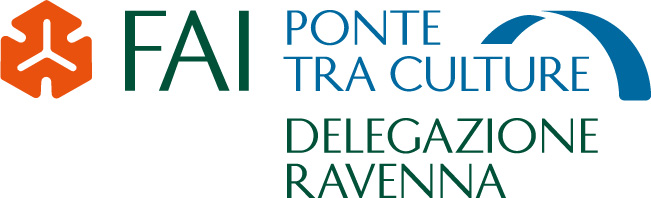 Cognome………………………………………………………………………………………………………………………………………………Nome……………………………………………………………………………………………………………………………………………………Data e luogo di nascita………………………………………………………………………………………………………………………...Cittadinanza………………………………………………………………………………………………………………………………………….Conoscenza della lingua italiana:	       □ Ottima         ☐Buona	□SufficienteLingue conosciute…………………………………………………………………………………………………………………………………Titolo di studio …………………………………………………………………………………………………………………………………….Anni di residenza in Italia ……………………………………………………………………………………………………………………..Professione …………………………………………………………………………………………………………………………………………..Altre esperienze significative di lavoro o di volontariato………………………………………………………………………………………………………………………………………………………………………………………………………………………………………………………………………………………………………………………….Telefono……………………………………………………………………………………………………………………………………………….Cell………………………………………………………………………………………………………………………………………………………..Email………………………………………………………………………………………………........................................................Autorizzo il trattamento dei dati personali in base al D. Lgs. 196/2003 e successive modificazioni.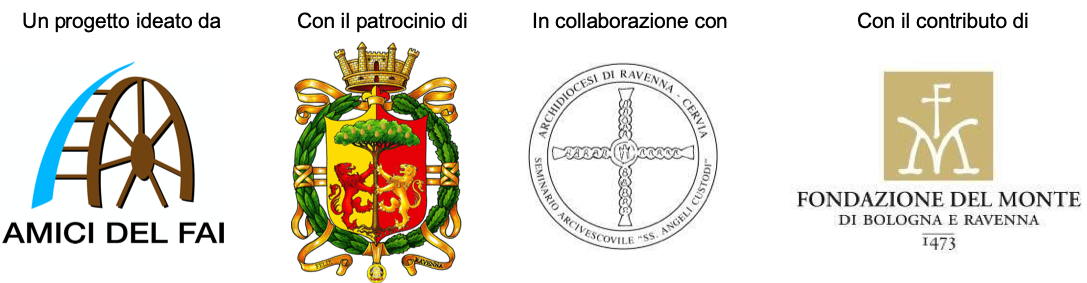 